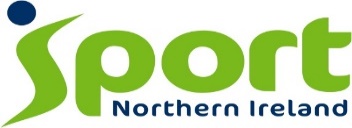 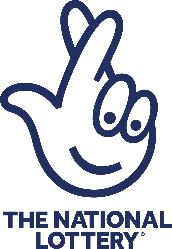 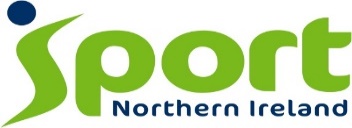 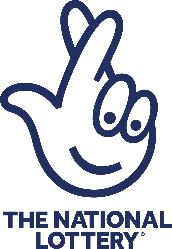 Sports Systems Investment – New Governing Bodies (SSINGB) 2023-2024 Please complete details below:This form should be completed in consultation with the Guidance Document and submitted via email to SSIGBnewgoverningbodies@sportni.net.Please contact SSIGBnewgoverningbodies@sportni.net if you have any queries with regard to its completion. AlignmentPlease use this section to provide an outline of how your organisation plans to deliver Outcome 1 and the Cornerstones in the ‘Power of Sport’.  Please complete for all that are appropriate.  You do not need to provide details against all Cornerstones – just those that apply:Development Areas & Financial Requirements Please use the tables below to provide details of what you would like to achieve under the relevant Sport NI priority areas in order to deliver your strategic objectives and goals. You should only complete the boxes below for which Sport NI investment is being requested. Total investment sought:Supporting Documentation Organisation:Contact:Position/post held:Email:Mobile:For Office Use Only:Date Received:URN:Assessor:Eligibility - You will need to confirm that:Eligibility - You will need to confirm that:Confirm each eligibility criteria below with an ‘X’ in the relevant boxConfirm each eligibility criteria below with an ‘X’ in the relevant boxThe applicant is an organisation named on the UK Recognition list - http://www.sportni.net/wp-content/uploads/2023/01/List-of-UK-Recognised-NGBs-and-Sport-List.pdf The applicant organisation has not applied previously this year (2023/24) for SSIGB funding.The project(s), in the main, will benefit the inhabitants of Northern Ireland.The project(s) and the related expenditure has not taken place yet.Outcome 1 - People adopting and sustaining participation in sport and physical activityCornerstonesDetailsBuild a welcoming and inclusive sports culture, recognising the rights of everyone to access and participate in sport and physical activity.Promote wellness and wellbeing.Retain a duty of care to all those engaged in the Sporting System.Target sport in rural communities, in disadvantaged areas and amongst under-represented groups.P1 – Retention & Growth – To create opportunities and environments that attract and retain participants in sport, members, spectators, etc. P1 – Retention & Growth – To create opportunities and environments that attract and retain participants in sport, members, spectators, etc. What impact will investment have in this area? What impact will investment have in this area? How are you going to achieve it?How are you going to achieve it?How much investment are you seeking? £0P4 – Workforce Planning – To develop an active, skilled, and supported workforce, to meet the demands of the sporting system. P4 – Workforce Planning – To develop an active, skilled, and supported workforce, to meet the demands of the sporting system. What impact will investment have in this area? What impact will investment have in this area? How are you going to achieve it? How are you going to achieve it? How much investment are you seeking? £0P7 – Equality, Diversity & Inclusion – To work in ways that support trust, enable collaboration, and foster shared commitment to tackling inequality. P7 – Equality, Diversity & Inclusion – To work in ways that support trust, enable collaboration, and foster shared commitment to tackling inequality. What impact will investment have in this area? What impact will investment have in this area? How are you going to achieve it?How are you going to achieve it?How much investment are you seeking? £0P8 – Good Governance – To embed good governance practices within sporting culture.P8 – Good Governance – To embed good governance practices within sporting culture.What impact will investment have in this area?What impact will investment have in this area?How are you going to achieve it?How are you going to achieve it?How much investment are you seeking? £0P1 – Retention & Growth£0P4 – Workforce Planning  £0P7 – Equality, Diversity & Inclusion£0P8 – Good Governance£0TOTAL (max. £25,000)£0To support your submission, please attach copy/copies of your organisation’s:TickGoverning document (e.g. Constitution or Memorandum and Articles)Signed AGM minutes for previous 2 yearsSigned Accounts/ Income & Expenditure Account for previous 2 yearsSafeguarding Policy 